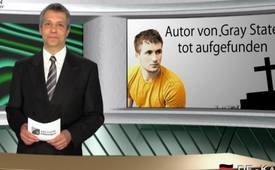 Autor von "Gray State" tot aufgefunden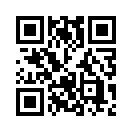 David Crowley war leitender Drehbuchautor des Films “Gray State”, in dem es um den brutalen Polizeistaat USA und über Massenproteste gegen die eigene Regierung geht. Die Dreharbeiten des Filmes standen kurz vor der Vollendung. Am 17.1.2015 nun wurde Crowley zusammen mit seiner Frau und seiner 5-jährigen Tochter tot in ihrem Haus in Minnesota aufgefunden...Autor des  Films „Grey State“ tot aufgefunden.
David Crowley war leitender Drehbuchautor des Films “Gray State”, in dem es um den brutalen Polizeistaat USA und über Massenproteste gegen die eigene Regierung geht. In diesem Film wird auch detailliert über FEMA-Camps berichtet. Dabei handelt es sich um mindestens 800 neu errichtete, derzeit noch leerstehende, hochgesicherte Internierungslager in den USA. 
Die Federal Emergency Management Agency, kurz FEMA,  ist eine Tochterorganisation des US-Heimatschutzes, somit sind die Lager offenkundig für die Inhaftierung von Millionen von US-Bürgern vorgesehen.
Die Dreharbeiten des Filmes standen kurz vor der Vollendung. Am 17.1.2015 nun wurde Crowley zusammen mit seiner Frau und seiner 5-jährigen Tochter tot in ihrem Haus in Minnesota aufgefunden. Laut Polizeibericht soll es sich um Mord mit anschließendem Selbstmord handeln. 
Ist es nicht auffallend, wie häufig Zeitzeugen mysteriös ums Leben kommen, kurz bevor sie ihre Entdeckungen oder ihre Werken an die Öffentlichkeit bringen konnten?
Schauen Sie sich auch in diesem Zusammenhang die Sendung von Klagemauer-TV vom 18.Januar 2015 an – zu finden unter www.kla.tv/5132. Wir geben Ihnen dort in diesem Zusammenhang eine Zusammenfassung  von einigen mysteriösen tödlichen „Unfällen“ und angeblichen Selbstmorden.
Klagemauer-TV versucht gerade bei derart gelagerten Fällen Licht ins Dunkel zu bringen. Bestehen auch Sie zusammen mit uns auf eine konsequente und schonungslose Aufklärung von diesen und ähnlich gelagerten Fällen.von pg.Quellen:www.huffingtonpost.com/2015/01/19/davidcrowley-murder-suicide-gray-state_n_6500532.html
www.kla.tv/5132
www.extremnews.com/nachrichten/medien/9d6e15303557e6eDas könnte Sie auch interessieren:---Kla.TV – Die anderen Nachrichten ... frei – unabhängig – unzensiert ...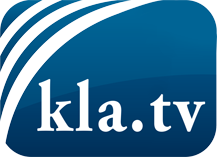 was die Medien nicht verschweigen sollten ...wenig Gehörtes vom Volk, für das Volk ...tägliche News ab 19:45 Uhr auf www.kla.tvDranbleiben lohnt sich!Kostenloses Abonnement mit wöchentlichen News per E-Mail erhalten Sie unter: www.kla.tv/aboSicherheitshinweis:Gegenstimmen werden leider immer weiter zensiert und unterdrückt. Solange wir nicht gemäß den Interessen und Ideologien der Systempresse berichten, müssen wir jederzeit damit rechnen, dass Vorwände gesucht werden, um Kla.TV zu sperren oder zu schaden.Vernetzen Sie sich darum heute noch internetunabhängig!
Klicken Sie hier: www.kla.tv/vernetzungLizenz:    Creative Commons-Lizenz mit Namensnennung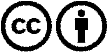 Verbreitung und Wiederaufbereitung ist mit Namensnennung erwünscht! Das Material darf jedoch nicht aus dem Kontext gerissen präsentiert werden. Mit öffentlichen Geldern (GEZ, Serafe, GIS, ...) finanzierte Institutionen ist die Verwendung ohne Rückfrage untersagt. Verstöße können strafrechtlich verfolgt werden.